Australian Capital TerritoryGaming Machine Approval 2021 (No 16)Notifiable instrument NI2021–596made under the Gaming Machine Act 2004, section 69 (Approval of gaming machines and peripheral equipment)1	Name of instrumentThis instrument is the Gaming Machine Approval 2021 (No 16).2	Commencement This instrument commences the day after the date of notification.ApprovalI approve the gaming machine(s) described in the attached Schedule to this instrument.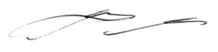 Matthew MilesDelegateACT Gambling and Racing Commission21 September 2021For further information please contact the approved supplier.Aristocrat Technologies Australia Pty LtdAristocrat Technologies Australia Pty LtdSubject: Alternate Victual Button Deck (VBD) for Gen9 MarsX PlatformSubject: Alternate Victual Button Deck (VBD) for Gen9 MarsX PlatformDevice NameGen9 MarsX VBD AssemblyApplication Reference Number01-A2145/S01Aristocrat Technologies Australia Pty LtdAristocrat Technologies Australia Pty LtdSubject: Updated Touch-Screen Controller FirmwareSubject: Updated Touch-Screen Controller FirmwareDevice NameTouch-Screen Controller FirmwareApplication Reference Number01-A2142/S01Aristocrat Technologies Australia Pty LtdAristocrat Technologies Australia Pty LtdSubject: New Multi-Game Gaming Machine GameSubject: New Multi-Game Gaming Machine GameGame NameBig Blast Big FooSpecification Number1.DG124Application Reference Number01-A2143/S01Aristocrat Technologies Australia Pty LtdAristocrat Technologies Australia Pty LtdSubject: Updated Multi-Game Gaming Machine Game SoftwareSubject: Updated Multi-Game Gaming Machine Game SoftwareGame NameBig Blast Wild NedSpecification Number1.DG109Application Reference Number01-A2140/S01Aristocrat Technologies Australia Pty LtdAristocrat Technologies Australia Pty LtdSubject: Updated Supporting Software & Regression Tested GameSubject: Updated Supporting Software & Regression Tested GameDevice Details 1Gen9 BASE Software (System Software, Linux OS)Device Details 2Gen8 BASE Software(System Software, Linux OS, BIOS)System Software ID 1 & 260602005Application Reference Number01-A2138/S01Previously approved games regression tested with the above updated supporting software:Previously approved games regression tested with the above updated supporting software:Big Blast Wild Ned1.DG109Aristocrat Technologies Australia Pty LtdAristocrat Technologies Australia Pty LtdSubject: New Gaming Machine GameSubject: New Gaming Machine GameGame NameWild Wild NuggetSpecification Number1.A0832Application Reference Number01-A2070/S01/S02